附件8 社会实践（调研）报告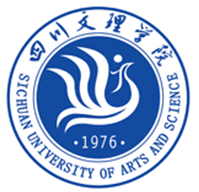 思想政治理论课实践教学成果社会实践（调研）报告格式要求：（全文1.5倍行距）正标题（三号，华文中宋，居中，加粗）——关于××××××的社会实践（调研）报告（副标题，居中）调研员：    班级：    指导教师：（小三，仿宋，居左）    ××××××××××××××××××××××××××××××××（四号）一、××××××（四号，华文中宋，加粗）    ××××××××××××××××××××××××××××××××（四号，仿宋，不加粗）    （一）×××××（四号，仿宋，不加粗）    ××××××××××××××××××××××××××××××××（四号，仿宋，不加粗）二、××××××（四号，华文中宋，加粗）    ××××××××××××××××××××××××××××××××（四号，仿宋，不加粗）    （一）×××××（四号，仿宋，不加粗）    （二）×××××（四号，仿宋，不加粗）..........结语（四号，华文中宋，加粗）    ××××××××××××××××××××××××××××××××（四号，仿宋，不加粗）调研（实践）地点调研（实践）地点作品名称作品名称学    院学    院专业班级诚信承诺我保证认真完成社会实践（调研）任务，实践（调研）报告不存在抄袭、一稿多用现象。签名/学号：诚信承诺我保证认真完成社会实践（调研）任务，实践（调研）报告不存在抄袭、一稿多用现象。签名/学号：诚信承诺我保证认真完成社会实践（调研）任务，实践（调研）报告不存在抄袭、一稿多用现象。签名/学号：诚信承诺我保证认真完成社会实践（调研）任务，实践（调研）报告不存在抄袭、一稿多用现象。签名/学号：诚信承诺我保证认真完成社会实践（调研）任务，实践（调研）报告不存在抄袭、一稿多用现象。签名/学号：分数评分标准评分标准评分标准评分标准17-20选题具有非常积极的意义，理论紧密联系实际，有独特见解；结构非常规范完整，内容很充实，语言非常流畅；叙述条理非常清楚，字数符合规定要求。选题具有非常积极的意义，理论紧密联系实际，有独特见解；结构非常规范完整，内容很充实，语言非常流畅；叙述条理非常清楚，字数符合规定要求。选题具有非常积极的意义，理论紧密联系实际，有独特见解；结构非常规范完整，内容很充实，语言非常流畅；叙述条理非常清楚，字数符合规定要求。选题具有非常积极的意义，理论紧密联系实际，有独特见解；结构非常规范完整，内容很充实，语言非常流畅；叙述条理非常清楚，字数符合规定要求。14-16选题具有积极的意义，理论联系实际，渗透了个人见解；结构规范，内容充实，语言流畅；条理清楚，字数符合要求。选题具有积极的意义，理论联系实际，渗透了个人见解；结构规范，内容充实，语言流畅；条理清楚，字数符合要求。选题具有积极的意义，理论联系实际，渗透了个人见解；结构规范，内容充实，语言流畅；条理清楚，字数符合要求。选题具有积极的意义，理论联系实际，渗透了个人见解；结构规范，内容充实，语言流畅；条理清楚，字数符合要求。10-13选题具有比较积极的意义，在一定程度上理论联系实际；结构比较规范，内容比较充实，语言比较流畅；字数符合要求。选题具有比较积极的意义，在一定程度上理论联系实际；结构比较规范，内容比较充实，语言比较流畅；字数符合要求。选题具有比较积极的意义，在一定程度上理论联系实际；结构比较规范，内容比较充实，语言比较流畅；字数符合要求。选题具有比较积极的意义，在一定程度上理论联系实际；结构比较规范，内容比较充实，语言比较流畅；字数符合要求。5-9选题恰当，基本能理论联系实际；结构基本规范，内容基本充实，语言基本达意；字数符合要求。选题恰当，基本能理论联系实际；结构基本规范，内容基本充实，语言基本达意；字数符合要求。选题恰当，基本能理论联系实际；结构基本规范，内容基本充实，语言基本达意；字数符合要求。选题恰当，基本能理论联系实际；结构基本规范，内容基本充实，语言基本达意；字数符合要求。0-4选题消极；结构不规范，内容贫乏，语言不流畅，很多语法错误，词不达意。字数不符合要求。选题消极；结构不规范，内容贫乏，语言不流畅，很多语法错误，词不达意。字数不符合要求。选题消极；结构不规范，内容贫乏，语言不流畅，很多语法错误，词不达意。字数不符合要求。选题消极；结构不规范，内容贫乏，语言不流畅，很多语法错误，词不达意。字数不符合要求。